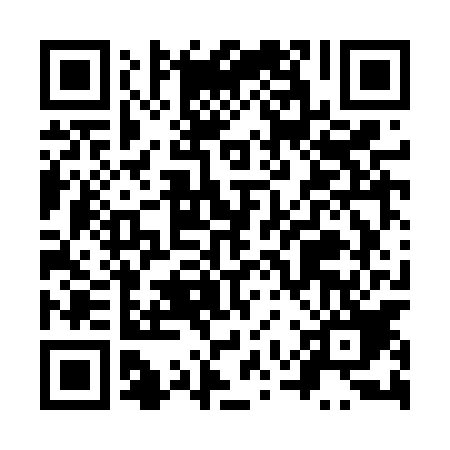 Ramadan times for Straczno, PolandMon 11 Mar 2024 - Wed 10 Apr 2024High Latitude Method: Angle Based RulePrayer Calculation Method: Muslim World LeagueAsar Calculation Method: HanafiPrayer times provided by https://www.salahtimes.comDateDayFajrSuhurSunriseDhuhrAsrIftarMaghribIsha11Mon4:214:216:1812:043:545:525:527:4112Tue4:194:196:1512:043:565:545:547:4413Wed4:164:166:1312:043:575:565:567:4614Thu4:144:146:1112:043:595:585:587:4815Fri4:114:116:0812:034:005:595:597:5016Sat4:084:086:0612:034:026:016:017:5217Sun4:064:066:0312:034:036:036:037:5418Mon4:034:036:0112:024:056:056:057:5619Tue4:004:005:5912:024:066:076:077:5820Wed3:573:575:5612:024:086:096:098:0021Thu3:553:555:5412:024:096:106:108:0222Fri3:523:525:5112:014:116:126:128:0423Sat3:493:495:4912:014:126:146:148:0724Sun3:463:465:4612:014:146:166:168:0925Mon3:433:435:4412:004:156:186:188:1126Tue3:403:405:4212:004:166:196:198:1327Wed3:373:375:3912:004:186:216:218:1628Thu3:353:355:3711:594:196:236:238:1829Fri3:323:325:3411:594:206:256:258:2030Sat3:293:295:3211:594:226:276:278:2231Sun4:264:266:3012:585:237:287:289:251Mon4:234:236:2712:585:247:307:309:272Tue4:194:196:2512:585:267:327:329:303Wed4:164:166:2212:585:277:347:349:324Thu4:134:136:2012:575:287:367:369:355Fri4:104:106:1812:575:307:377:379:376Sat4:074:076:1512:575:317:397:399:407Sun4:044:046:1312:565:327:417:419:428Mon4:014:016:1112:565:347:437:439:459Tue3:573:576:0812:565:357:457:459:4710Wed3:543:546:0612:565:367:467:469:50